СОВЕТ ДЕПУТАТОВмуниципального округа НовогиреевоРЕШЕНИЕ09.04.2019 года № 04-05/19В соответствии с пунктом 5 части 2 статьи 1 Закона города Москвы от 11 июля 2012 года № 39 «О наделении органов местного самоуправления муниципальных округов в городе Москве отдельными полномочиями в городе Москве», Постановлением Правительства Москвы от 02 июля 2013 года № 428-ПП «О порядке установки ограждений на придомовых территориях в городе Москве» и рассмотрев протокол общего собрания собственников помещений от 08 ноября 2018 года в многоквартирном доме по адресу: Союзный просп., дом14/9 об установки ограждающего устройства, Совет депутатов муниципального округа Новогиреево решил:1.. Согласовать установку 1 (одного) ограждающего устройства на придомовой территории по адресу: Союзный проспект дом 14/9, согласно приложению. 	2. Направить настоящее решение лицу, уполномоченному на представление интересов собственников помещений в многоквартирном доме по вопросам, связанным с установкой ограждающих устройств и их демонтажем, управу района Новогиреево, ГБУ «Жилищник района Новогиреево», Департамент территориальных органов исполнительной власти города Москвы.3. Опубликовать настоящее решение в бюллетене «Московский муниципальный вестник» и разместить на официальном сайте муниципального округа Новогиреево www.mo-novogireevo.ru.4. Контроль за выполнением настоящего решения возложить на главу муниципального округа Новогиреево В.М. Чикунова.Глава муниципальногоокруга Новогиреево				 В.М.Чикунов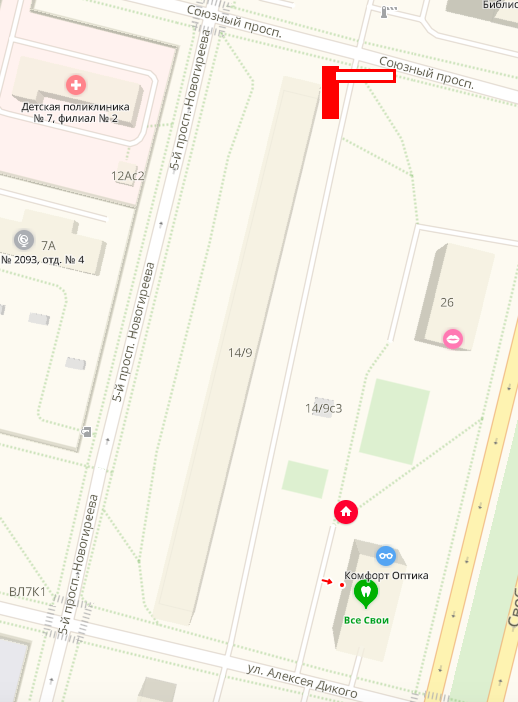 О согласовании установки ограждающегоустройства на придомовой территории по адресу: Союзный просп., д. 14/9Приложениек решению Совета депутатов муниципального округа Новогиреево от 09.04.2019 г. № 04-05/19